								Toruń, 23 lutego 2023 roku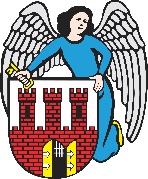     Radny Miasta Torunia        Piotr Lenkiewicz								Sz. Pan								Michał Zaleski								Prezydent Miasta ToruniaWNIOSEKPowołując się na § 18 Statutu Rady Miasta Torunia w nawiązaniu do § 36 ust. 4 Regulaminu Rady Miasta Torunia zwracam się do Pana Prezydenta z wnioskiem:- o przeprowadznie prac porządkowych w rejonie ulic Wierzbowa – Bukowa, do pętli tramwajowej. UZASADNIENIEOtrzymałem niepokojące informacje wraz ze zdjęciami od mieszkańców, że ww. teren pozostaje bardzo zabrudzony. Szczególnie w okolicy ogródków działkowych sytuacja wygląda bardzo źle. Proszę o możliwą wizję lokalną i podjecie konicznych działań.                                                                        /-/ Piotr Lenkiewicz										Radny Miasta ToruniaZał. 1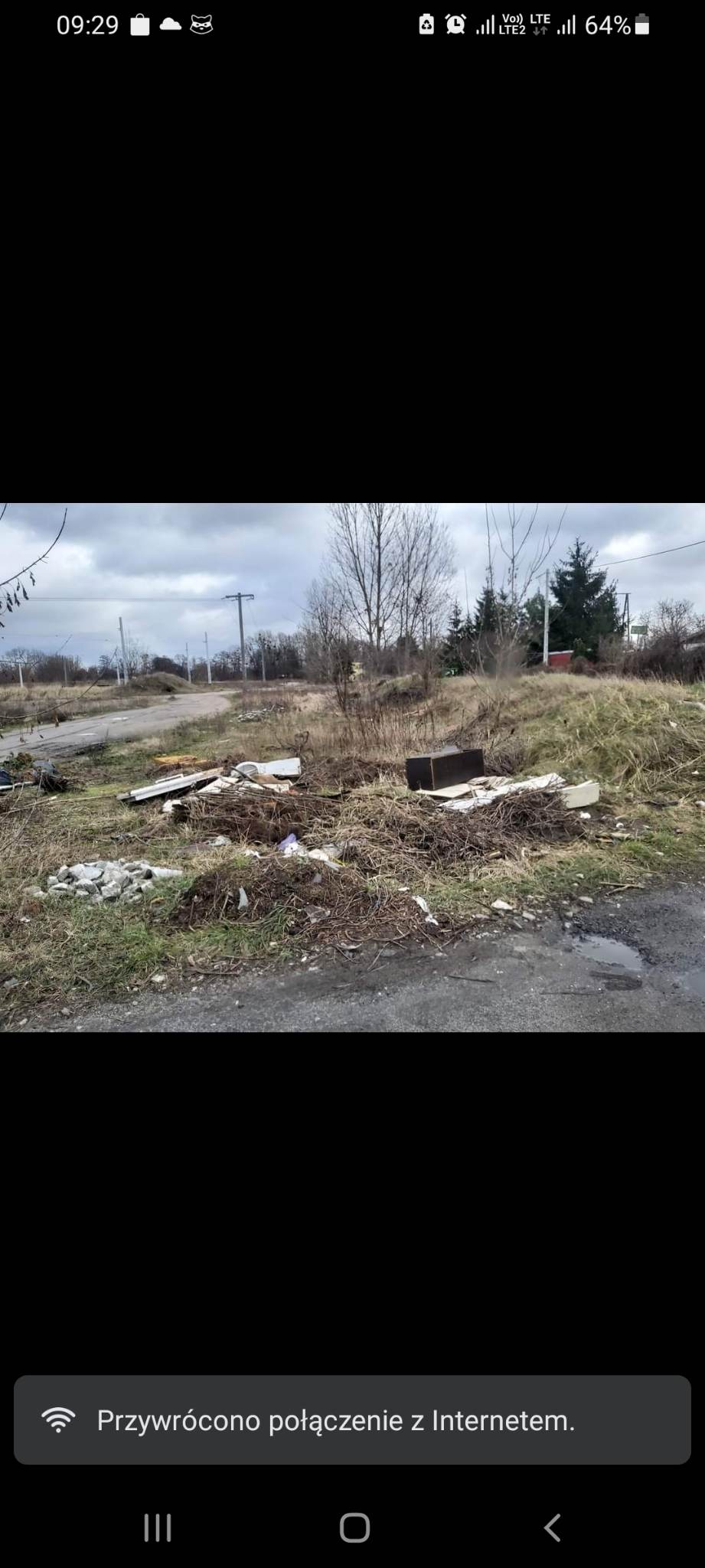 